                                                                       ПРОЕКТ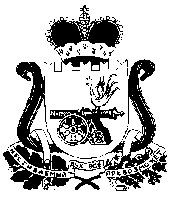 АДМИНИСТРАЦИЯ
СТОДОЛИЩЕНСКОГО СЕЛЬСКОГО ПОСЕЛЕНИЯ ПОЧИНКОВСКОГО РАЙОНА СМОЛЕНСКОЙ ОБЛАСТИПОСТАНОВЛЕНИЕот _______2021г.                                                   № _____п. СтодолищеО   нумерации   жилых   домов    и   другихстроений на территории Стодолищенскогосельского     поселения        Починковского района Смоленской области     Руководствуясь частью 3 статьи 14 Федерального закона  от   06.10.2003 года № 131-ФЗ «Об  общих  принципах организации местного самоуправления в Российской Федерации». Постановлением Правительства Российской Федерации от 19.11.2014 №1221 «Об утверждении правил присвоения, изменения и аннулирования адресов». В целях упорядочивания адресного хозяйства в населенном пункте д. Долгий Мост Починковского района Смоленской области     Администрация Стодолищенского сельского поселения Починковского района Смоленской области   п о с т а н о в л я е т:Присвоить нумерацию жилым  домам и другим  строениям в д. Долгий Мост Починковского района Смоленской области согласно приложению №1.Настоящее постановление вступает в силу со дня подписания.Разместить настоящее      постановление        на     официальном    сайтеАдминистрации Стодолищенского сельского поселения Починковского района Смоленской области в информационно-телекоммуникационной сети «Интернет».Глава муниципального образованияСтодолищенского сельского поселения Починковского района Смоленской области                                Л.В. ЗиновьеваПриложение № 1 к постановлению Администрации Стодолищенского сельского поселенияПочинковского районаСмоленской области от ______2021 № ___Перечень нумерации жилых домов и других строений в деревне Долгий Мост Починковского района Смоленской области№ п/пФ.И.О. ответственного квартиросъемщикаАдрес объекта1Тарасова  Валентина Арсентьевна 10.06.1941 г.р., Серкова Галина Ивановна  13.09.1964 г.р., Серкова Светлана Александровна   18.09.1993 г.р.  Российская Федерация, Смоленская область, Починковский муниципальный район, Стодолищенское сельское поселение, д. Долгий Мост, д.12Нежилой дом Российская Федерация, Смоленская область, Починковский муниципальный район, Стодолищенское сельское поселение, д. Долгий Мост, д.23Нежилой домРоссийская Федерация, Смоленская область, Починковский муниципальный район, Стодолищенское сельское поселение, д. Долгий Мост, д.34Нежилой домРоссийская Федерация, Смоленская область, Починковский муниципальный район, Стодолищенское сельское поселение, д. Долгий Мост, д.45Нежилой домРоссийская Федерация, Смоленская область, Починковский муниципальный район, Стодолищенское сельское поселение, д. Долгий Мост, д.5